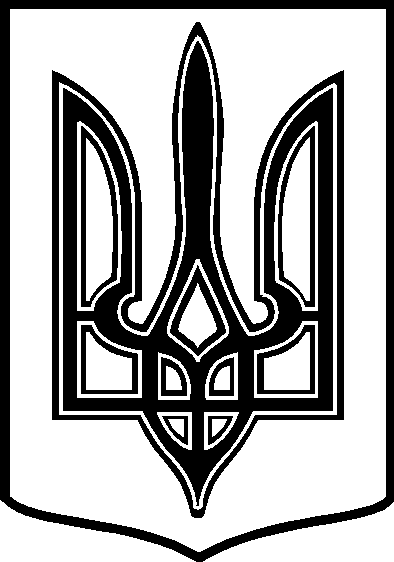 УКРАЇНАТАРТАЦЬКА СІЛЬСЬКА РАДАЧЕЧЕЛЬНИЦЬКОГО РАЙОНУ ВІННИЦЬКОЇ ОБЛАСТІ РІШЕННЯ № 7626.05.2016 року                                                                  6 сесія 7 скликанняс. ТартакПро створення громадського пасовища    Заслухавши інформацію сільського голови Демченка В. В. про створення громадського пасовища та розглянувши викопіювання з чергового кадастрового плану Тартацької сільської ради Чечельницького  району , керуючись ст.. 26 Закону України „Про місцеве самоврядування в Україні ”, ст. ст. 34, 83, 84, 117 Земельного  кодексу України, ч.5 розділу ІІ  «Прикінцеві та перехідні положення» Закону України 2Про внесення змін до деяких законодавчих актів України щодо розмежування земель державної та комунальної власності»,                                         сільська рада   ВИРІШИЛА:Клопотати до Головного управління Держгеокадастру у Вінницькій області щодо передачі земельної ділянки у комунальну власність для створення громадського пасовища  орієнтовною площею 31 га , розташованої на території Тартацької сільської ради Чечельницького району Вінницької області ( кадастровий номер кварталу 0525086400:04:000:0000 ).Розроблений проект землеустрою щодо відведення земельної ділянки підлягає погодженню  та затвердженню відповідно до вимог законодавства. Затвердити Положення про громадські пасовища  ( Додається)  3.  Контроль за виконанням даного рішення покласти на постійну   комісію        з  питань охорони  довкілля,  раціонального використання земель та       земельних відносин   ( голова  комісії –  П. В. Поліщук ).   Сільський голова:                                                      В. В. Демченко                                                                          Д О Д А Т О К                                                                         До рішення № 76     6 сесії 7 скликання                                                                        від 26.05.2016 року                                                                    « Про створення громадського пасовища» ПОЛОЖЕННЯпро громадські пасовища  Це положення про громадські пасовища розроблене відповідно до вимог Земельного кодексу України, законів України « Про оренду землі» , « Про місцеве самоврядування в Україні» та інших нормативних актів України  з метою регулювання земельних відносин щодо спільного використання пасовища власниками худоби , членами територіальної  Тартацької сільської ради Чечельницького району Вінницької області.  Громадське пасовище формується за бажанням членів територіальної громади – власників худоби із земель запасу державної ( комунальної) власності і призначається для спільного використання на добровільних засадах власниками худоби. Кількісний і персональний склад користувачів громадських пасовищ формується щорічно , на початок року на підставі волевиявлення , письмових заяв громадян  на імя сільського голови і погоджується та затверджується рішенням сесії сільської ради . Сесія сільської ради також затверджує терміни та суми сплати за використання громадських пасовищ та інші питання щодо організації використання пасовищ . Оплата за випасання худоби здійснюється безпосередню у сільську раду кожним користувачем .  Питання поліпшення пасовища  ( підсів , удобрення тощо) та інші питання , що виникають , вирішуються  в рамках вимог діючого законодавства за рахунок коштів користувачів , а в окремих випадках – шляхом створення спеціального фонду як за рахунок внесків користувачів , так і благодійних внесків інших фізичних і юридичних осіб  та грантів.Секретар  сільської  ради :                                        О.С.Павлишена 